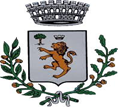 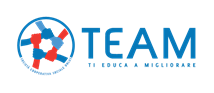 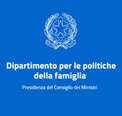 “Progetto realizzato con il contributo della Presidenza del Consiglio dei ministri - Dipartimento per le politiche della famiglia”FAMILY CARDRIAPERTURA TERMINI DOMANDEREQUISITIPossono richiedere la Family Card i nuclei familiari che presentano i seguenti requisiti:Residenza nel Comune di Camporotondo Etneo;Certificazione ISEE non superiore a € 15.000,00;CRITERI DI COMPOSIZIONE DELLE GRADUATORIESulla base delle richieste pervenute si provvederà ad effettuare le verifiche sul possesso dei requisiti ammessi. I richiedenti in possesso dei requisiti verranno ammessi al beneficio sulla base dell’ordine di graduatoria definito dai seguenti criteri:Numero di minori presenti nel nucleo familiare;Presenza di persone con disabilità all’interno del nucleo familiare;Numero di anziani di età pari o superiore ai 65 anni presenti nel nucleo familiare;Misure di sostegno al Reddito (Reddito di cittadinanza, NASpI, etc.) I punteggi assegnati per la composizione della graduatoria sono i seguenti:In caso di domande aventi il medesimo punteggio, si seguiranno i seguenti criteri di priorità: 1. maggior numero di minori nel nucleo familiare;2. maggior numero di disabili nel nucleo familiare;3. maggior numero di anziani di età superiore ai 65 anni di età;4. non percettori di Misure di sostegno.MODALITÀ E TERMINI DI PRESENTAZIONE DELLE DOMANDEL’istanza (Allegato A) potrà essere presentata presso il Comune di Camporotondo Etneo, in via Umberto, n.54 nei seguenti giorni: martedì dalle ore 15,00 alle ore 18,00;venerdì dalle ore 9,00 alle ore 13,00;e presso la sede del Centro You&Me a Piano Tavola, in via Luigi Capuana, n.10 nel seguente giorno:lunedì dalle ore 9,00 alle ore 13,00.Le richieste si possono presentare fino al giorno 31 agosto 2020. Le domande di partecipazione già pervenute sono considerate valide a tutti gli effetti, fatta comunque salva la verifica del possesso dei requisiti di ammissione e dei requisiti formali.      CRITERI	PUNTI	PUNTI1Numero di minori presenti nel nucleo familiare1 minore11Numero di minori presenti nel nucleo familiare2 minori1,51Numero di minori presenti nel nucleo familiareda 3 minori in su22Componenti il nucleo familiare con disabilità1 persona con disabilità12Componenti il nucleo familiare con disabilitàda 2 persone con disabilità in su23Numero di anziani di età pari o superiore a 65 anni presenti nel nucleo familiare1 anziano13Numero di anziani di età pari o superiore a 65 anni presenti nel nucleo familiareda 2 anziani in su24Nucleo familiare beneficiario di misure di sostegno al redditoSi, più di € 500,00 04Nucleo familiare beneficiario di misure di sostegno al redditoSi, fino ad un massimo di € 500,000,54Nucleo familiare beneficiario di misure di sostegno al redditoNo15Certificazione ISEEDa 10.000,00 a 15.000,00 €0,55Certificazione ISEEDa 5.000,00 a 10.000,00 €15Certificazione ISEEDa 0 fino a 5.000,00 €2